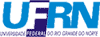 UNIVERSIDADE FEDERAL DO RIO GRANDE DO NORTEPRÓ REITORIA DE PÓS GRADUAÇÃOCENTRO DE CIÊNCIAS DA SAÚDEDEPARTAMENTO DE EDUCAÇÃO FÍSICAPROGRAMA DE PÓS GRADUAÇÃO EM EDUCAÇÃO FÍSICARESULTADO DOS ALUNOS ESPECIAIS APROVADOSSEMESTRE 2014.1Aprovados por disciplinas: CORPO, NATUREZA E CULTURAProfessoras TEREZINHA PETRUCIA DA NÓBREGA/ROSIE MARIE NASCIMENTO DE MEDEIROS LAÍS SARAIVA TORRES                                                              matrícula 2014104600MARIA DA CONCEIÇÃO DANTAS DO NASCIMENTO      matrícula 2014104619 CRESCIMENTO E DESENVOLVIMENTO HUMANOProfessor ARNALDO LUIS MORTATTIAMANDA MARIA DE SOUZA NASCIMENTO                       matrícula 2014104628IGOR MELO SANTOS BATISTA                                                  matrícula 2014104637IVAN IGOR DE OLIVEIRA SOBRINHO                                     matrícula 2014104646KENIA SOARES COSTA                                                                entrar em contato com a CoordenaçãoATIVIDADE FÍSICA ADAPTADAProfessor JÔNATAS DE FRANÇA BARROSANA CHARLINE DANTAS FERREIRA                                     matrícula 2014104717GIOVANNI ALVES MACIEL DE OLIVEIRA                             matrícula 2014104708JULIANY DE SOUZA ARAÚJO                                                    matrícula 2014104691ANDERSON R. ARAÚJO DE LUCENA                                      matrícula 2014104682  CARLA SILVANA DE BARROS                                                   matrícula 2014104673JOSÉ FERNANDES DO NASCIMENTO                                     matrícula 2014104664ENOCK DA COSTA OLIVEIRA                                                   matrícula 2014104655SEMINÁRIOS AVANÇADOS SOBRE O MOVIMENTO HUMANO, SAÚDE E DESEMPENHOProfessor PAULO MOREIRA SILVA DANTASAMON EVANGELISTA DOS ANJOS PAIVA                      matrícula 2014104726LEONARDO DANTAS REBOUÇAS DA SILVA                  matrícula 2014104735PATRÍCIA PEREIRA PARREIRA SILVA                               matrícula 2014104744FELIPE AUGUSTO BATISTA OLIVEIRA DA SILVA          matrícula 2014104753